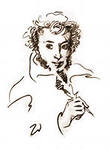 Дубровский                                                                                                                  Жанр: ______________________________________________________Кирила Петрович Троекуров и Андрей Гаврилович ДубровскийВывод:____________________________________________________________________________________________________________________________________________________________________________________________________________________________________________________________________________Основные этапы развития ссоры и реакция на них её участниковВывод: ____________________________________________________________________________________________________________________________________________________________________________________________________________________________________________________________________________ТроекуровДубровскийСходстваРазличияДействияРеакцияРеакцияДействияТроекуровДубровский